  Новый год с друзьями – встреча 2013 года –ФУЭТЕ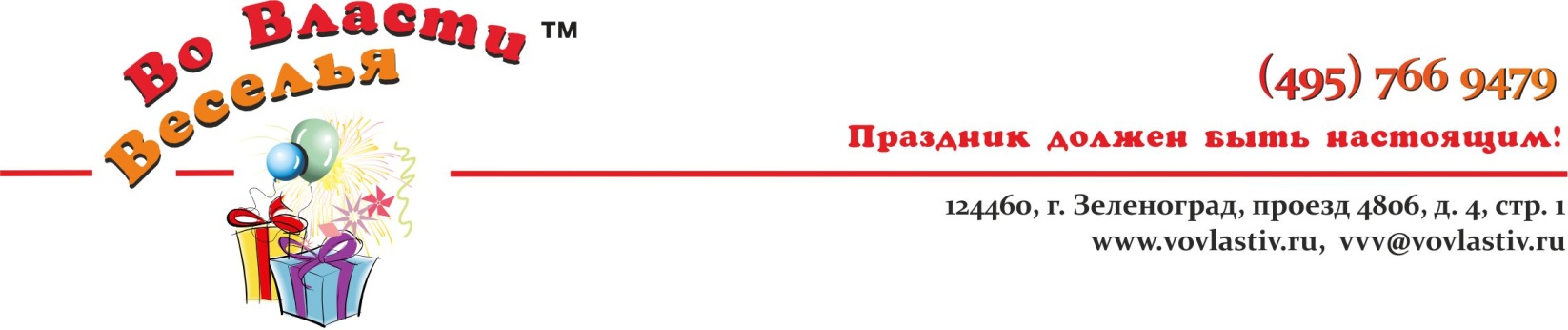 Дата проведения: 22.12.11Длительность праздника: 16.00-17:30Место проведения: большой зал школы ФУЭТЕКоличество и состав детей: 55-60.Номера выступлений по порядку:ЖукиЮрочка Барбарики Русский танецМухоморы ДикариКолькольчикиПесня золушкиГномы КошкаМетелицы+снежинки………………..Появление Деда МорозЛатинасКошка – гимнастикаТаня Калибаба Игра с детьми ДМПесня Корейский рэпИгра ДМПесня…Хоровод и сладкие подаркиИспользованы костюмы и образы – Пэппи Длинныйчулок.ДействиеМузыкаОбраз Пэппи ДлинныйчулокДети в зале. Появляется Пэппи1) «Как же холодно в России, когда же уже эти морозы-то закончатся, без рукавичек и платочка совсем никуда…(видит детей)! Ну зачем мне надо сдавать эти экзамены и тема какая-то сложная «Новый год, да еще и 2013!!!» глупость какая! Ой, как вас много! А вы что тоже экзамены пришли сдавать? … Понятно, а вы мне поможете? Вот, например, вопрос: с какого года отмечается Новый год?  Ха-ха, а я знаю, правда, больше ничего о нем не знаю…С 1699 года, по указу Петра 1. Кстати, я не представилась:  Я Пэппи Длинныйчулок- такая озорная и веселая) люблю баловаться и шутить). А Вы?Знаете ребята, что меня сейчас согреет, ваши улыбки и танцы! Улыбаемся шире, в ладоши аплодируем громче, мне сегодня приснился  дивный сон, ну это когда я за учебниками заснула, так со мной всегда- учу-учу и засыпаю!!! А вы? Ну так вот: сплю, значит я, и мне снится сон: лесная солнечная поляна, где танцуют маленькие жучки – сейчас я покажу вам, как это было.   Номер ЖУКИЗаставка веселаяНомер ЖУКИ2) Совсем забыла спросить как у вас дела, а что так тихо, а ну-ка громче……..правая сторона, левая, правая-левая……..А давайте еще раз познакомимся - как вас зовут, кричим вместе свое имя, что?? Еще раз, все вместе, дружно!!!!!Я на самом деле забежала посмотреть своего друга, который за меня домашку делает, шпаргалки пишет…ну есть у меня дружбанчик -  Юрка, Юрочка– только он что то пропал…. О! так вот же он!!! ТАНЦ. Номер ЮРОЧКАЗаставка веселаяТАНЦ. Номер ЮРОЧКА3) Кстати, я пока прогуливаю школу, хожу на класс для волшебников. Итак, вот покажу, как я умею колдовать. Кара-мара-бура-бум!!!! Что-то интересное появилось у вас под стульчиками, посмотрите что там, опустите ручку и вытащите если у вас что то есть, у кого листочек с сердечком – этот год у вас пройдет весь в любви – у кого солнышко? – к вам раньше всего придет тепло, у кого цветочки? Ждите на день рождения большой букет цветов – у кого звездочка нарисована, этот год будет очень интересным у вас!!! Я хочу, чтобы вы мне ответили честно на 3 вопроса – Вы любите сладкое? … и я тожеВы любите зиму?... а нетА жить на свете весело? … и я да!Покажите мне как это!!Танц. номер – барбарики Заставка веселаяТанц. номер – БарбарикиНу что, продолжим гулять? как было принято в русских селениях?  Хочу русских народных танцев, встречаем бурными овациями! Танц номер. Русские танцыЗаставка веселаяТанц номер. Русские танцыМухоморы – это кажется, какие то ядовитые грибы? А как они выглядят?  (белые точечки на шляпке, юбочка и запах)А хотите посмотреть на настоящих мухоморов) Все для вас) Смотрите!- Танц. Номер МухоморыЗаставка веселаяТанц. Номер МухоморыМолодцы ребята, а теперь, пожалуйста, помогите мне с этими вопросами, а то я опять экзамен не сдам… если мы с вами это сделаем, то поймем, какой танцевальный подарок мы увидем скоро Когда встречали Новый год в допетровской Руси XVIII века?
А. 1 января.                                В. 1 марта.
Б. 1 июня.                                   Г. 1 сентября.

 Как ласково называют деда Мороза в некоторых русских сказках?
А.Морозилка.                             В. Морозко.
Б. Морозец.                                 Г. Холодец.

 Как называется «волшебная палочка» Деда мороза?
А. Скипетр.                                 В. Жезл.
Б. Посох.                                     Г. Палица.

 В каком головном уборе ходит наш российский Дед Мороз?
А. Колпак.                                   В. Шапка-боярка.
Б. Чалма.                                      Г. Котелок.
(А в красном колпаке ходит Санта-Клаус.)

 Откуда Дед Мороз в Новый год достаёт подарки для российских детишек?
А. Из сундука.                             В. Из мешка.
Б. Из сейфа.                                 Г. Из носка.

 Как называется сказка В.Ф. Одоевского?
А. «Мороз Иванович».             В. «Холод Петрович».
Б. «Колотун Николаевич».         Г. «Стужа Семёновна».

 Какую сказку написал Г.Х. Андерсен?
А. «Ель».                                     В. «Сосна».
Б. «Пихта».                                   Г. «Кедр».

 Как называется место продажи Новогодних ёлок? 
А. Зелёный рынок.                     В. Ёлочный базар.
Б. Зелёный аукцион.                  Г. Хвойный супермаркет.

 Какая Кремлёвская башня появляется на экранах телевизоров в Новогоднюю ночь?
А. Боровицкая.                           В. Никольская.
Б. Спасская.                               Г. Кутафья.

 Какой предмет считает своим долгом приобрести каждый японец, чтобы загребать им в наступившем году новое счастье?
А. Совковую лопату.                  В. Рыбацкую сеть.
Б. Бамбуковые грабли.           Г. Соломенную корзину.

 Под видом представителя какой из профессий является в новогоднюю ночь монгольский Дед Мороз?
А. Повар.                                     В. Пастух.
Б. Сталевар.                                Г. Космонавт.

 В какое время года в Австралии встречают Новый год?
А. Лето.                                       В. Осень.
Б. Зима.                                        Г. Весна.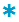 Буквы дикари, ТАНЕЦ ДИКАРИЗаставка веселаяМузыка танец «ДИКАРИ»Мои самые любимые цветочки, угадайте какие они – голубенькие такие, простые – правильно – колокольчики, такие искренние, нежные) Вот какие ониКОЛОКОЛЬЧИКИЗаставка веселаяТанц. Номер - КОЛОКОЛЬЧИКИА что мы всё с вами танцуем и танцуем, вы что петь не умеете? А, слышу, что кто-то се же умеет… предлагаю послушать песню золушкиЗаставка веселаяпесня ЗОЛУШКИА вы сказки любите? И я тоже, а моя любимая сказка, ну про эту, что с карликами такими лесными, ну их еще 7 было, а один Растепой звался… Да, Белоснежка! И ее 7 гномов, вот бы их увидеть…ГНОМЫЗаставка веселаяТанц. Номер ГНОМЫНу вот, а вы знаете какое у меня любимое животное, помимо, конечно гномов? Угадайте) да, кошка) выходи ко мне кошечка покажи не что ты умеешь)Танц. Кошка. Заставка веселаяТанц. Кошка. Я ни раз в жизни не видела снега, метели, холодов) в Аграбе, таких тяжелых климатических условий нет. Вот я к вам приехала и с каждым днем мне это время года нравится все больше и больше. Как чудесно украшен город) как все вокруг преобразилось) а все почему, потому что скоро ваш чудесный праздник - новый год) Вьюга, снежинки, вьюга и снежинки????  Ммм, какие интересные сочетания)))  давайте начнем с бурной стихии, хочу посмотреть  на снежный город! номером метель и снежинки.Заставка веселаяНомер метель и снежинки.Приходит дед мороз.Новогодняя музыка(общается с детьми) Ребята, а что это вы сразу перестали выступать и радовать дедушку) я слышал, что вы очень талантливые и способные ребята.  А есть еще номера у вас интересные, ублажите нас со Снегурочкой. Номер «Латина»Новогодняя музыкаТанец. латинаТанец кошка - гимнастикаТанец кошка – гимнастикаТаня Кулибаба танец Песня………..Игра дедушки мороза с ребятами. (ребята сидят на местах)Вот такого дедушка ты еще точно не слышал, корейский рэп…это что-то новенькое!! Слушай внимательно, и запоминай Заставка веселаяКорейский рэппесняХоровод деда мороза под песню «Маленькой елочке» со всеми ребятами  и вручение сладких подарков.